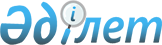 Қазақстан Республикасы Yкiметiнiң 2004 жылғы 23 қаңтардағы N 73 қаулысына өзгерiс енгізу туралыҚазақстан Республикасы Үкіметінің 2004 жылғы 26 наурыздағы N 369 қаулысы      Қазақстан Республикасының Үкiметi қаулы етеді: 

      1. "Қазақстан Республикасының Үкiметi заң жобалау жұмыстарының 2004 жылға арналған жоспары туралы" Қазақстан Республикасы Үкiметiнiң 2004 жылғы 23 қаңтардағы N 73 қаулысына  мынадай өзгерiс енгiзiлсiн: 

      көрсетiлген қаулымен бекiтiлген Қазақстан Республикасының Үкiметi заң жобалау жұмыстарының 2004 жылға арналған жоспарында: 

      реттiк нөмiрi 13-жолдағы "наурыз" деген сөз "сәуiр" деген сөзбен ауыстырылсын. 

      2. Осы қаулы қол қойылған күнiнен бастап күшiне енедi.       Қазақстан Pecпубликасы 

      Премьер-министрінің 

      мiндетiн атқарушы 
					© 2012. Қазақстан Республикасы Әділет министрлігінің «Қазақстан Республикасының Заңнама және құқықтық ақпарат институты» ШЖҚ РМК
				